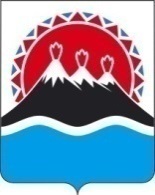 П О С Т А Н О В Л Е Н И ЕПРАВИТЕЛЬСТВА КАМЧАТСКОГО КРАЯ             г. Петропавловск-Камчатский         В соответствии с абзацем вторым пункта 5 статьи 24 Закона Российской Федерации от 19.04.1991 № 1032-1 «О занятости населения в Российской Федерации», приказом Министерства труда и социальной защиты Российской Федерации от 11.02.2013 № 52н «Об утверждении федерального государственного стандарта государственной услуги по организации проведения оплачиваемых общественных работ», приказом Министерства труда и социальной защиты Российской Федерации от 12.02.2013 № 58н «Об утверждении федерального государственного стандарта государственной услуги по организации временного трудоустройства несовершеннолетних граждан в возрасте от 14 до 18 лет в свободное от учебы время, безработных граждан, испытывающих трудности в поиске работы, безработных граждан в возрасте от 18 до 20 лет из числа выпускников образовательных учреждений начального и среднего профессионального образования, ищущих работу впервые»ПРАВИТЕЛЬСТВО ПОСТАНОВЛЯЕТ:1. Установить, что материальная поддержка оказывается:1) безработным гражданам, в период их участия в общественных работах, в размере 3060 рублей (для Алеутского муниципального района – 3400 рублей);2) безработным гражданам, испытывающим трудности в поиске работы, в период их временного трудоустройства, в размере 3060 рублей (для Алеутского муниципального района – 3400 рублей);3) несовершеннолетним гражданам в возрасте от 14 до 18 лет в период их временного трудоустройства, в размере 2295 рублей (для Алеутского муниципального района – 2550 рублей);4) безработным гражданам, в возрасте от 18 до 20 лет, из числа выпускников образовательных учреждений начального и среднего профессионального образования, ищущих работу впервые, в период их участия во временных работах в размере 3060 рублей (для Алеутского муниципального района – 3400 рублей).2. Финансирование расходов на реализацию настоящего постановления осуществляется через краевые государственные казенные учреждения центры занятости населения за счет средств краевого бюджета в пределах лимитов бюджетных обязательств, доведенных Агентству по занятости населения и миграционной политике Камчатского края.3. Постановление Правительства Камчатского края от 10.01.2012 № 21-П «О материальной поддержке безработных граждан, несовершеннолетних граждан в возрасте от 14 до 18 лет в период их участия в общественных работах, временного трудоустройства» считать утратившим силу.4. Настоящее постановление вступает в силу через 10 дней после дня его официального опубликования и распространяется на правоотношения, возникающие с 1 января 2019 года.Губернатор Камчатского края						   В.И. Илюхин СОГЛАСОВАНО:Заместитель Председателя Правительства Камчатского края						 В.Н. КарпенкоРуководитель Агентства по занятости населения и миграционнойполитике Камчатского края		     Н.Б. НиценкоМинистр финансов Камчатского края 						                                                      С.Г. ФилатовНачальник Главного правового управления Губернатора и Правительства Камчатского края 						       С.Н. ГудинИсполнитель: Елена Сергеевна ЦебековаАгентство по занятости населения и миграционной политике Камчатского краяТел.: 8 (4152) 42-77-95Пояснительная запискак проекту постановления Правительства Камчатского края «О материальной поддержке безработных граждан, несовершеннолетних граждан в возрасте от 14 до 18 лет в период их участия в общественных работах, временного трудоустройства»Настоящий проект постановления Правительства Камчатского края (далее – проект постановления) разработан в связи с принятием постановления Правительства Российской Федерации от 15.11.2018 № 1375 «О размерах минимальной и максимальной величины пособия по безработице на 2019 год» (далее – Постановление), в целях сохранения размера материальной поддержки для отдельных категорий граждан на уровне действующих в 2018 году размеров в суммарном исчислении.Проект 28 ноября 2018 года размещен на Едином портале проведения независимой антикоррупционной экспертизы и общественного обсуждения проектов нормативных правовых актов Камчатского края в сети Интернет для проведения в срок до 7 декабря 2018 года независимой антикоррупционной экспертизы.По окончании срока проведения данной экспертизы экспертных заключений не поступало. Проект постановления не подлежит оценке регулирующего воздействия. Принятие данного проекта постановления Правительства Камчатского края не потребует выделения дополнительных финансовых средств из краевого бюджета.№О материальной поддержке безработных граждан, несовершеннолетних граждан в возрасте от 14 до 18 лет в период их участия в общественных работах, временного трудоустройства